GRAFFITII.	GENERAL CONSIDERATIONS AND 	GUIDELINESGraffiti exists throughout the United States, reaching well beyond the borders of major urban centers and infiltrating the confines of suburban neighborhoods and small towns. It has been a significant issue of concern for home owners, businesses, public officials and law enforcement personnel for many years and remains a problem today. Those who create graffiti are traditionally motivated by one of a variety of different factors, such as personal notoriety, gang loyalty, hate, intimidation, a political agenda, or what they view as artistic expression. A majority of graffiti today can be placed into one of the following categories: gang, tagger, artistic, conventional, or ideological.The reporting and removal of graffiti involves the cooperation and coordination of various Town departments.  In order to make Great Barrington as graffiti free as possible, the Town’s goal is to have graffiti reported and removed from Town property, as soon as practical, upon it being reported to or observed by the police department.II.	POLICYA.	It shall be the policy of the Great Barrington Police Department to 
         act in a timely manner to ensure that this act of vandalism is 
         investigated thoroughly with a zero- tolerance approach to 
         offenders and to quickly 	notify victims.	All officers while patrolling their assigned sectors, will make          every effort to detect and observe any acts of graffiti and   
         determine if they have been previously reported to the 
         department. Previously unreported incidents will be handled 
         in the manner proscribed in the policy and procedure.B.	Graffiti incidents, on Town owned property and certain other 	property will be reported to the Great Barrington Department of 	Public Works.C.	Acts of graffiti not on Town property, such as to State signs, 
          markers, bridges and railroad bridges, will, as determined by the 
          Chief of Police, also be reported to the Town Department of Public 
          Works.		III.	DEFINITIONSA.	Graffiti:  An unwanted inscription, message, slogan, symbol, marking, name, initial, word, diagram, sketch, picture, letter or drawing placed on a public or private surface without the owner’s permission. IV.	PROCEDURES:A.	When the Communications Center receives a report of graffiti or an 	officer while on patrol discovers previously unreported graffiti, the 	following procedures will be followed.	i.	An officer will respond to the scene and conduct an 				investigation, including the collection of any evidence.	ii	An incident report will be completed.	iii	A digital photograph of the graffiti shall be taken.	iv	As part of the preliminary investigation, officers should contact owners of private property to obtain any possible information or knowledge that would help in the investigation. This should include requesting estimates/receipts for repair of the property.B.	Notification of graffiti incidents on Town, State or private property.	i. 	The Chief of Police or their designee will forward to the Great                      Barrington Department of Public Works Superintendent/ Town Engineer copies of incident reports that pertain to Town property.ii. 	The Chief of Police or their designee will forward to the Great Barrington 	Department of Public Works Superintendent/Town Engineer of incident reports that do not pertain to town property as he deems appropriate: i.e. State property, Railroad property etc.C.	Investigation.i.       A book of photos pertaining to graffiti incidents will be maintained in the Communications Center.	ii.	Officers will, to the extent possible, follow-up on 
                   these 	reports with a full investigation. D.	Court.	i.	The owner of the property will be entitled to restitution and 			compensation for the direct cost incurred in the repair and 			restoration of his/her property to its previous condition from 		any person convicted of charges associated to this type of 			vandalism, provided that the property owner submits 
                   receipts or other evidence of the cost for the removal or 
                   repair of the graffiti and provided further that the court 
                   enters an order of restitution.Issued by: Chief Paul E. Storti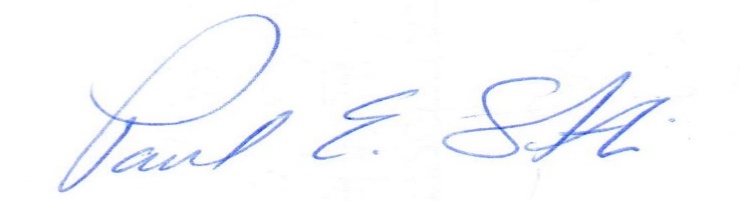 